TÖRTÉNELEM LEVELEZŐS VERSENY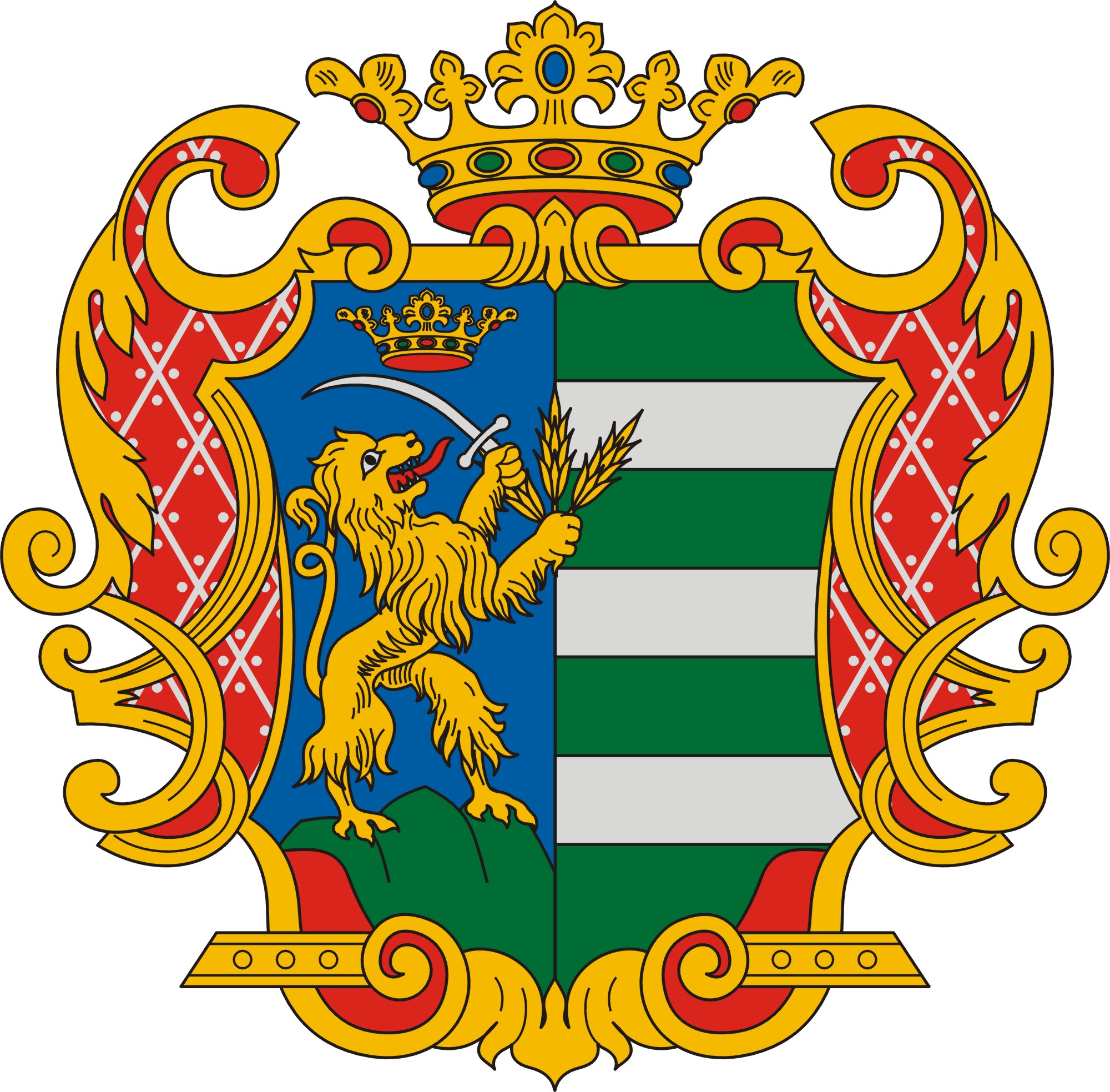 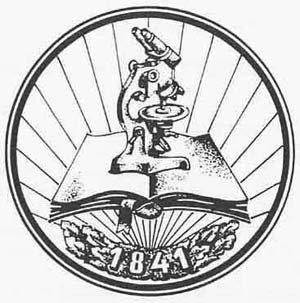 TIT5. osztály5. forduló2023/2024TÉMAKÖR: AZ ÁRPÁD-KORKedves Versenyző! Arra kérlek, hogy a javítást megkönnyítendő a következőképpen írd be válaszodat a feladatlapba:1, Töröld ki a válasznak hagyott vonalat2, A kitörölt helyre írd be a válaszodat3, Ha lehet, használj valamilyen más (ne fekete) színt.Köszönöm! Ugrai GáborA térkép alapján válaszolj a kérdésekre!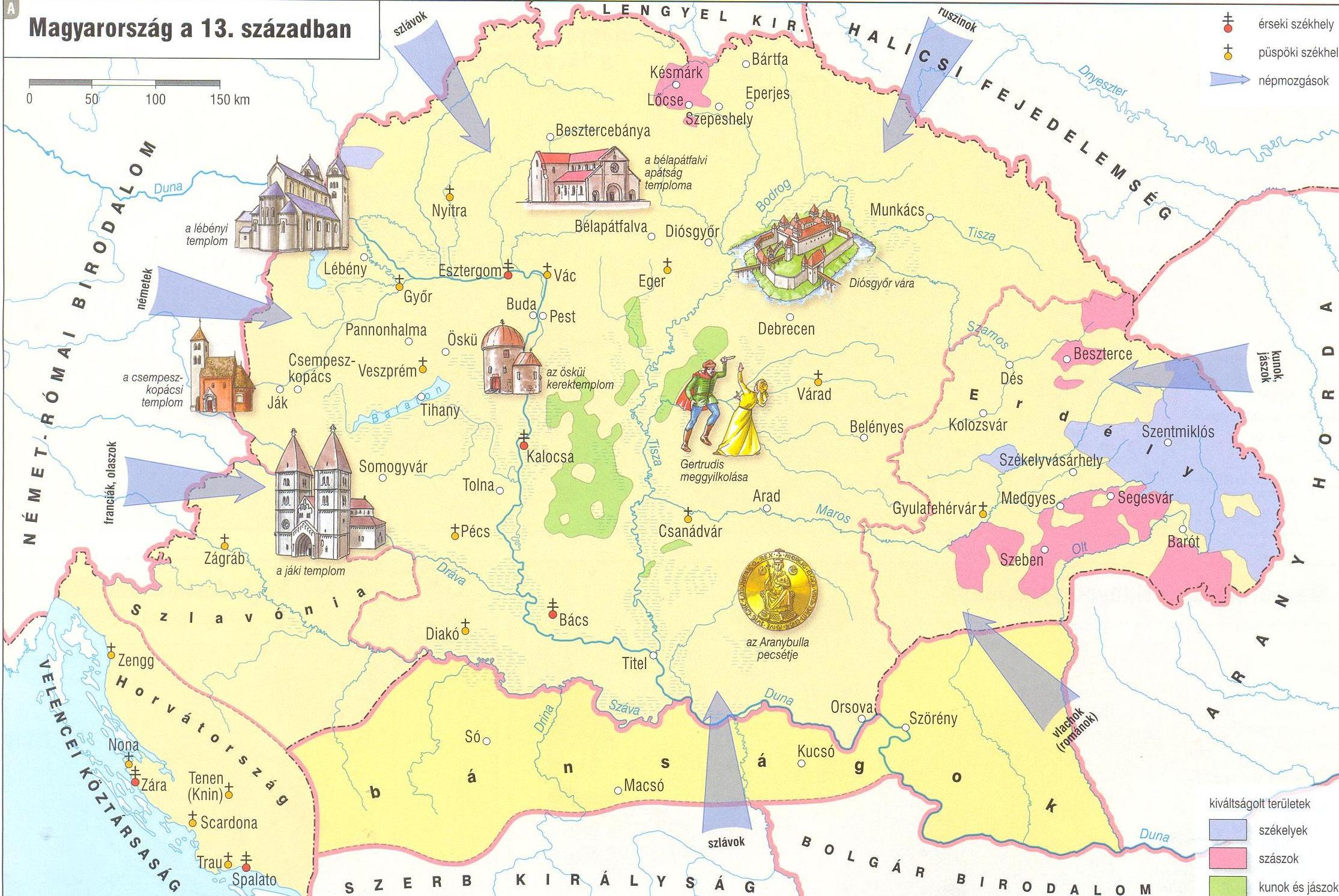 	Hol voltak az érsekségi székhelyek? (5 pont)		1, ______________________	2, ___________________	3, ______________________		4, ______________________	5, ___________________	Milyen népek telepedtek be Erdélybe? (3 pont)		1, ______________________	2, _____________________	3, _____________________	Melyik település? (5 pont)		A legészakibb: _________________________			Kerektemplom található a területén: _______________________________________		Balatoni település: _________________________________________		Körös parti település	1, _________________________	2, __________________________Ebben a feladatban egy rövid fogalmazást kell készítened. Három témakör közül választhatsz egyet, fontos, hogy 10-15 sornál ne legyen hosszabb a műved! Feltétel az egyediség! (10 pont)1, Gyilkosságot láttam a Pilisben		2, Vereckén vagyok		3, Trau szigetén jártamKarikázd be az általad kiválasztott cím sorszámát! (1 pont)_______________________________________________________________________________________________________________________________________________________________________________________________________________________________________________________________________________________________________________________________________________________________________________________________________________________________________________________________________________________________________________________________________________________________________________________________________________________________________________________________________________________________________________________________________________________________________________________________________________________________________________________________________________________________________________________________________________________________________________________________________________________________________________________________________________________________________________________________________________________________________________________________________________________________________________________________________________________________________________________________________________________________________________________A következő feladatot az internet segítségével tudod megoldani! Keresd meg a www.zanza.tvhonlapot, majd a baloldalon található fülek közül keresed meg a történelmet. Kattints rá A magyarság története a kezdetektől 1490-ig témára, majd a Népünk története az őshazától a honfoglalásig című fejezetre. Nézd meg a kisfilmet és válaszolj a kérdésekre! 	Mely országokban található éttermeket mutat a kisfilm eleje? (4 pont)		1, ___________________________________________________________		2, ___________________________________________________________		3, ___________________________________________________________		4, ___________________________________________________________	Milyen segédtudományok segítenek őstörténetünk megismerésében? (3 pont)		1, ___________________________________________________________		2, ___________________________________________________________		3, ___________________________________________________________	Írd le az uráli népek nyelvén! (2 pont)		3 = ___________________________	20 = ___________________________	Melyik földrészen található a Tobol folyó? (1 pont) _____________________________	Milyen eredetűek a következő szavaink? Írd a sorszámokat a megfelelő helyre! (8 pont)		Török eredetű: ____________________________________________________		Iráni eredetű: _____________________________________________________		Uráli eredetű: _____________________________________________________		1, bika		2, hal		3, tyúk		4, ökör	5, méz		6, fejni		7, bor		8, nyúl		Hol talált rá a magyarokra Julianus barát? (1 pont)_______________________________________	Tudott-e velük magyarul beszélgetni? A helyes választ húzd alá! (1 pont)	       IGEN	NEM	Melyik nép alapította a Kazár Birodalmat? (1 pont) _____________________________	Melyik volt népünk utolsó szállásterülete a honfoglalás előtt? (1 pont) ________________________	Melyik bizánci császár említi őseinket? (1 pont) __________________________________________	A térkép milyen átjárókat mutat a Kárpátokon? (3 pont)		1, _____________________________________________________		2, _____________________________________________________		3, _____________________________________________________Számozással állítsd időrendbe az eseményeket! (6 pont)____ István fejedelem lett		____ muhi csata		_____ honfoglalás____ Dalmácia elfoglalása		____ csata a Vértesben	_____ Zotmund hőstetteVálaszolj a törvényekkel kapcsolatos kérdésekre! (3+2+3 pont)forrás: www.1000ev.hu A„Ugyan a papok meg az ispánok hagyják meg mindenfelé a falusbiráknak, hogy a, __________________ az ő felszólitásokra minden ember, nagyja és apraja, férfia s asszonya, mind templomba menjen, kivéve azokat, a kik a b, ______________________őrzik.”	Melyik király törvénye? ___________________________________________	Pótold a hiányzó szavakat!		a, _________________________________________________		b, _________________________________________________B„Hasonlóképen végeztük, hogy a monostoroknak és egyházaknak ajándékozott halászó vizeket vissza kell venni, de maradjon annyi, a mennyi a barátok mindennapi élésére szükséges, és csak a felesleg valót adják vissza.”	Mit jelentenek a következő (a törvénybe olvasható szavak)?		monostor: _____________________________________________________________________		barát: ________________________________________________________________________C„Ha valamely nemes ember fiumagzat nélkül hal meg, birtokának negyed részét leánya kapja; a többivel azt mivelje, a mit neki tetszik.1. § Ha pedig testamentom nélkül történik halála, valamely közelebb való atyjafiai vannak, azoké legyen, és ha teljességgel semmi nemzetsége nem volna, a királyra szálljon birtoka.”	Melyik király törvénye? ___________________________________________	Mikor adta ki (év)? ________________________________	Milyen néven nevezzük ezt a törvénygyűjteményt? _______________________________Hol történt? (5+5 pont)a, Zotmund hőstette	város neve: ___________________________	mai ország: _________________________b, Itt halt meg IV. László	vár neve: ___________________________		mai ország: _________________________c, Erre a szigetre menekül IV. Béla a tatárok elől.	sziget neve: ___________________________	mai ország: _________________________d, Ebben a városban szakadt rá a trón egy királyra.	város neve: ___________________________	király neve: _________________________e, Batu kán győztes csatája.	település neve: ___________________________	mai ország: _________________________néviskolabeküldési határidő2024. április 12.